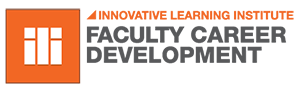 The Office of the Provost and Faculty Career Development created the Adjunct Professional Development Grant to provide funds for adjunct faculty to be used toward their professional development, such as attending conferences, workshops, meetings or delivering presentations as a means to further their expertise in teaching at RIT. Details may be found at: http://bit.ly/AdjunctGrantsFirst name
Last name:
Email address:
College:College of Art & Design (CAD)College of Engineering Technology (CET)College of Health Sciences and Technology (CHST)College of Liberal Arts (CLA)College of Science (COS)Golisano College of Computing Information Sciences (GCCIS)Golisano Institute for Sustainability (GIS)Kate Gleason College of Engineering (KGCOE)National Technical Institute for the Deaf (NTID)Saunders College of Business (SCB)School of Individualized Study (SOIS)
5. Department:6. PROJECT/ACTIVITY DESCRIPTION  
 In an essay of at least 250 words, describe the professional development activity for which you are seeking a grant.  If your grant is approved, the funds may not be used for projects other than what is submitted on this application, and funds may not be reassigned to another faculty member or project. 7. IMPACT
In an essay of at least 250 words, provide a description of how this grant will further your development and/or teaching, clearly stating the connection/benefit of your request for funding to your professional development and expected impact on student success, faculty success and/or the campus community.  
 8. ITEMIZED BUDGET REQUESTProvide an itemized budget of your anticipated expenses in the box below.  General requests without a breakdown of requested funds will NOT be approved. If you are applying to attend a conference, workshop, or presentation, include the URL. Meals associated with travel will be allowed at the per diem limit set by RIT travel policies, and you must adhere to all RIT travel policies. 
 9. Have you received funding from any other source for this project/activity request? If so, please provide details below.Sample Adjunct App/9-24-18